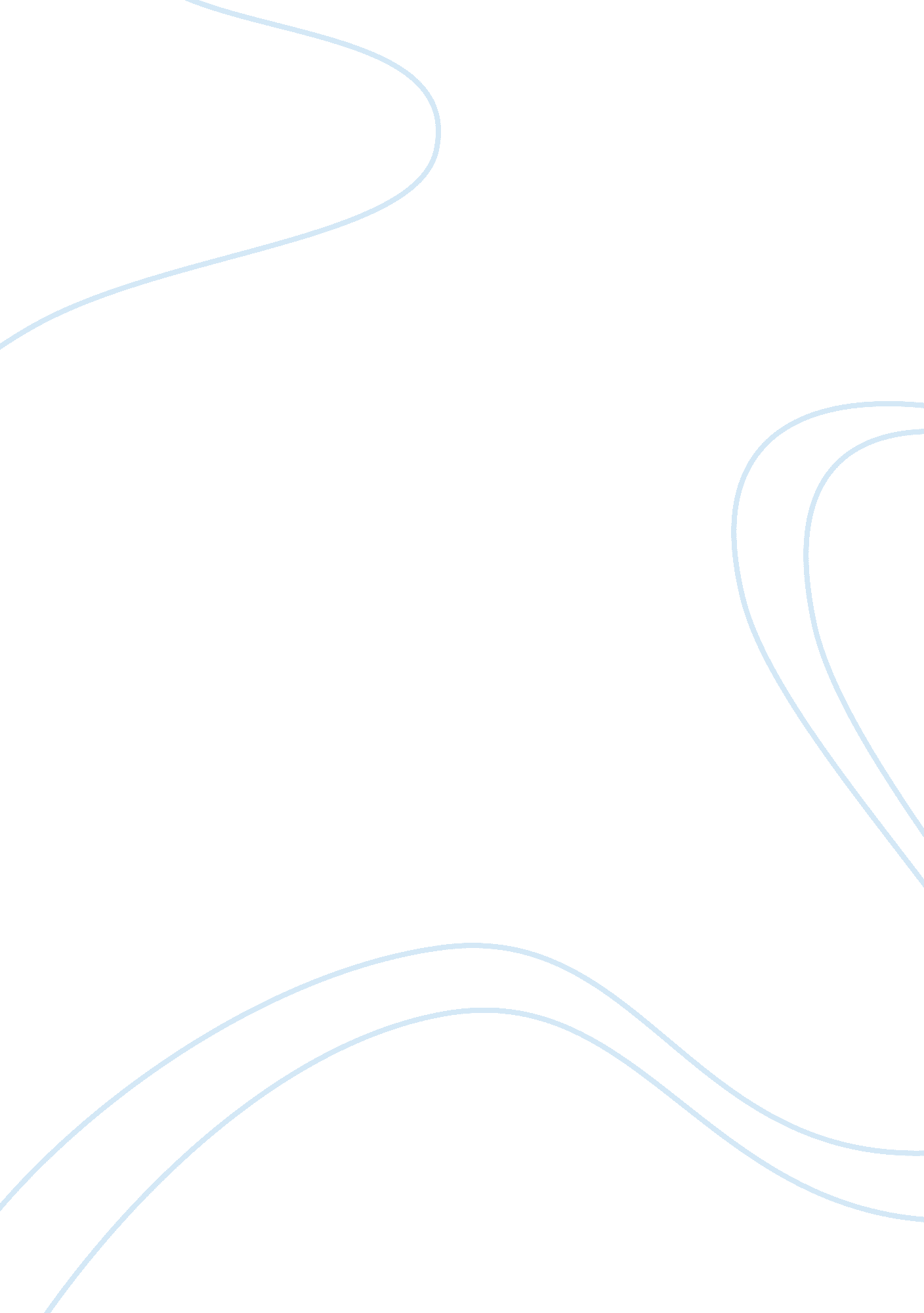 V for vendetta essay exampleHealth & Medicine, Beauty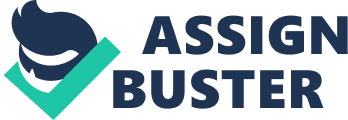 « V for Vendetta» is one of those thought-provoking films, which cause mixed feelings. I like movies about the psychology of the crowd and the individuality in conditions of extreme totalitarianism, as this theme is always essential. 
Magnificent masked hero, played by Hugo Weaving, turned out surprisingly alive, despite the fact that we know nothing about him: no name, no face, no origin. But we know his human qualities, affection, values, love. The hero is smart and, I can say, beautiful and elegant due to his musical, poetic and other tastes. And on the other hand, explosions, accompanied by fireworks and symphonies. He is the tragic hero, charming and charismatic, who is forced to kill, because he did not find any other way to take revenge on the enemies and change society. 
Wonderfully played by Natalie Portman, a naive young girl at the beginning of the film turned into the independent, fearless adult with mournful eyes. The actress has managed to convey the love for a man whose face she had never seen, but which became everything for her. Beautiful hard-won love and great acting job. 
The film details about the political life and the media of the future look like recognazible to our present. There are and will be irresponsible politicians, fallen greedily upon the power, and who want to keep it at any cost: by wars, provocations, repressions, loud speeches about the protection of the order and stability. There are and will be ordinary people for whom is easier to believe in all these lies and to compromise with own conscience, in the hope that he will not be affected by repressions as he is a real law-abiding and quiet citizen. There are and will be people who are not afraid to speak the truth and to die for freedom and beliefs. In this political subtext clearly traced the author's desire to make fun of the whole system of the state, from people befuddled by different media to the members of the party who are ready to do all for power. The main lesson is to understand how fragile democracy can be and how hard it is to resist the totalitarian regime. Person, who is ready for this, must be completely brave, and then internally free. 
The main controversial feature of the film is terrorist methods of struggle of the protagonist. The image of the TV presenter Dietrich, played by Stephen Fry, on the other hand is an example of non-violent resistance, which loses in a fight with a totalitarian monster. Is dictatorship justification for terrorism? Perhaps, the question has more than one answer. At least, it all depends on a situation and a personal outlook. 
In general, this is a great movie with a deep political and philosophical meaning, interesting characters and action. « V for Vendetta» is worth seeing if only because of the fact that this film is a noticeable layer of modern pop culture. Sources: V for Vendetta. Warner Bros. Entertainment ;, 2006. Film. 